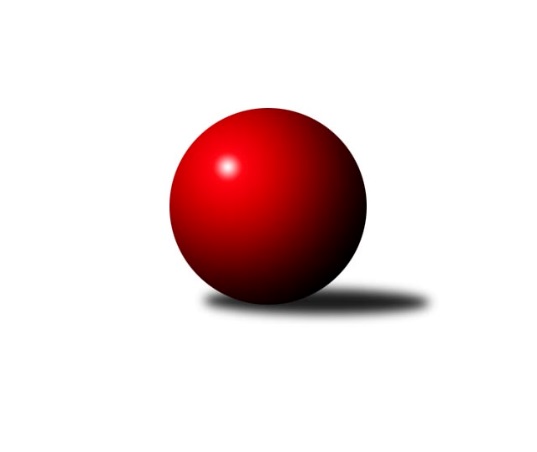 Č.12Ročník 2017/2018	25.5.2024 Okresní přebor - skupina B 2017/2018Statistika 12. kolaTabulka družstev:		družstvo	záp	výh	rem	proh	skore	sety	průměr	body	plné	dorážka	chyby	1.	TJ Kovostroj Děčín B	12	11	0	1	57.0 : 15.0 	(68.5 : 27.5)	1602	22	1100	502	26.1	2.	SKK Bílina B	12	9	1	2	49.0 : 23.0 	(49.5 : 46.5)	1566	19	1101	466	37.3	3.	Sokol Roudnice n. L.	12	9	1	2	45.5 : 26.5 	(53.5 : 42.5)	1581	19	1109	471	29.8	4.	TJ Teplice Letná C	12	7	1	4	47.5 : 24.5 	(68.0 : 28.0)	1555	15	1094	461	36.3	5.	TJ Union Děčín	12	7	0	5	41.5 : 30.5 	(53.5 : 42.5)	1556	14	1112	444	38.8	6.	KO Česká Kamenice B	12	7	0	5	36.0 : 36.0 	(50.0 : 46.0)	1527	14	1082	445	39.1	7.	Sokol Ústí n. L. C	12	5	1	6	37.0 : 35.0 	(51.0 : 45.0)	1561	11	1101	459	37.5	8.	TJ Kovostroj Děčín C	12	4	1	7	30.0 : 42.0 	(43.5 : 52.5)	1488	9	1067	421	41.1	9.	ASK Lovosice B	12	3	2	7	29.5 : 42.5 	(41.0 : 55.0)	1494	8	1066	429	43.9	10.	Sokol Ústí n. L. B	12	3	1	8	29.0 : 43.0 	(49.0 : 47.0)	1466	7	1058	408	45.4	11.	SKK Bohušovice C	12	2	2	8	24.0 : 48.0 	(36.5 : 59.5)	1395	6	1019	376	46.6	12.	TJ Teplice Letná D	12	0	0	12	6.0 : 66.0 	(12.0 : 84.0)	1310	0	965	345	67.6Tabulka doma:		družstvo	záp	výh	rem	proh	skore	sety	průměr	body	maximum	minimum	1.	TJ Kovostroj Děčín B	6	6	0	0	30.0 : 6.0 	(35.0 : 13.0)	1625	12	1668	1591	2.	Sokol Roudnice n. L.	6	6	0	0	27.5 : 8.5 	(29.0 : 19.0)	1637	12	1659	1595	3.	TJ Teplice Letná C	6	5	1	0	29.5 : 6.5 	(39.0 : 9.0)	1609	11	1735	1507	4.	TJ Union Děčín	6	5	0	1	27.0 : 9.0 	(32.5 : 15.5)	1499	10	1603	1432	5.	SKK Bílina B	6	5	0	1	27.0 : 9.0 	(26.5 : 21.5)	1576	10	1626	1483	6.	KO Česká Kamenice B	6	5	0	1	24.0 : 12.0 	(28.0 : 20.0)	1598	10	1656	1527	7.	Sokol Ústí n. L. C	6	3	1	2	20.0 : 16.0 	(25.0 : 23.0)	1523	7	1570	1438	8.	Sokol Ústí n. L. B	6	3	0	3	20.0 : 16.0 	(31.0 : 17.0)	1501	6	1527	1469	9.	TJ Kovostroj Děčín C	6	3	0	3	19.0 : 17.0 	(24.0 : 24.0)	1553	6	1604	1483	10.	ASK Lovosice B	6	2	2	2	18.0 : 18.0 	(25.0 : 23.0)	1560	6	1650	1452	11.	SKK Bohušovice C	6	1	1	4	14.0 : 22.0 	(17.5 : 30.5)	1512	3	1554	1441	12.	TJ Teplice Letná D	6	0	0	6	2.0 : 34.0 	(5.0 : 43.0)	1367	0	1406	1319Tabulka venku:		družstvo	záp	výh	rem	proh	skore	sety	průměr	body	maximum	minimum	1.	TJ Kovostroj Děčín B	6	5	0	1	27.0 : 9.0 	(33.5 : 14.5)	1606	10	1655	1487	2.	SKK Bílina B	6	4	1	1	22.0 : 14.0 	(23.0 : 25.0)	1564	9	1643	1393	3.	Sokol Roudnice n. L.	6	3	1	2	18.0 : 18.0 	(24.5 : 23.5)	1570	7	1636	1513	4.	TJ Teplice Letná C	6	2	0	4	18.0 : 18.0 	(29.0 : 19.0)	1544	4	1641	1413	5.	Sokol Ústí n. L. C	6	2	0	4	17.0 : 19.0 	(26.0 : 22.0)	1570	4	1628	1530	6.	TJ Union Děčín	6	2	0	4	14.5 : 21.5 	(21.0 : 27.0)	1568	4	1607	1473	7.	KO Česká Kamenice B	6	2	0	4	12.0 : 24.0 	(22.0 : 26.0)	1513	4	1645	1379	8.	TJ Kovostroj Děčín C	6	1	1	4	11.0 : 25.0 	(19.5 : 28.5)	1478	3	1544	1365	9.	SKK Bohušovice C	6	1	1	4	10.0 : 26.0 	(19.0 : 29.0)	1409	3	1591	1140	10.	ASK Lovosice B	6	1	0	5	11.5 : 24.5 	(16.0 : 32.0)	1483	2	1584	1394	11.	Sokol Ústí n. L. B	6	0	1	5	9.0 : 27.0 	(18.0 : 30.0)	1467	1	1555	1366	12.	TJ Teplice Letná D	6	0	0	6	4.0 : 32.0 	(7.0 : 41.0)	1301	0	1392	1204Tabulka podzimní části:		družstvo	záp	výh	rem	proh	skore	sety	průměr	body	doma	venku	1.	TJ Kovostroj Děčín B	11	10	0	1	53.0 : 13.0 	(64.0 : 24.0)	1593	20 	6 	0 	0 	4 	0 	1	2.	Sokol Roudnice n. L.	11	9	0	2	42.5 : 23.5 	(50.5 : 37.5)	1581	18 	6 	0 	0 	3 	0 	2	3.	SKK Bílina B	11	8	1	2	45.0 : 21.0 	(45.5 : 42.5)	1562	17 	5 	0 	1 	3 	1 	1	4.	TJ Teplice Letná C	11	6	1	4	43.5 : 22.5 	(63.0 : 25.0)	1553	13 	5 	1 	0 	1 	0 	4	5.	TJ Union Děčín	11	6	0	5	37.5 : 28.5 	(49.5 : 38.5)	1558	12 	4 	0 	1 	2 	0 	4	6.	KO Česká Kamenice B	11	6	0	5	30.0 : 36.0 	(43.0 : 45.0)	1526	12 	4 	0 	1 	2 	0 	4	7.	Sokol Ústí n. L. C	11	5	0	6	34.0 : 32.0 	(46.0 : 42.0)	1559	10 	3 	0 	2 	2 	0 	4	8.	TJ Kovostroj Děčín C	11	4	1	6	28.0 : 38.0 	(40.5 : 47.5)	1489	9 	3 	0 	2 	1 	1 	4	9.	ASK Lovosice B	11	3	2	6	27.5 : 38.5 	(37.0 : 51.0)	1494	8 	2 	2 	1 	1 	0 	5	10.	Sokol Ústí n. L. B	11	3	1	7	27.0 : 39.0 	(45.0 : 43.0)	1481	7 	3 	0 	3 	0 	1 	4	11.	SKK Bohušovice C	11	2	2	7	22.0 : 44.0 	(33.0 : 55.0)	1394	6 	1 	1 	3 	1 	1 	4	12.	TJ Teplice Letná D	11	0	0	11	6.0 : 60.0 	(11.0 : 77.0)	1297	0 	0 	0 	6 	0 	0 	5Tabulka jarní části:		družstvo	záp	výh	rem	proh	skore	sety	průměr	body	doma	venku	1.	KO Česká Kamenice B	1	1	0	0	6.0 : 0.0 	(7.0 : 1.0)	1620	2 	1 	0 	0 	0 	0 	0 	2.	TJ Teplice Letná C	1	1	0	0	4.0 : 2.0 	(5.0 : 3.0)	1540	2 	0 	0 	0 	1 	0 	0 	3.	TJ Kovostroj Děčín B	1	1	0	0	4.0 : 2.0 	(4.5 : 3.5)	1644	2 	0 	0 	0 	1 	0 	0 	4.	SKK Bílina B	1	1	0	0	4.0 : 2.0 	(4.0 : 4.0)	1582	2 	0 	0 	0 	1 	0 	0 	5.	TJ Union Děčín	1	1	0	0	4.0 : 2.0 	(4.0 : 4.0)	1448	2 	1 	0 	0 	0 	0 	0 	6.	Sokol Ústí n. L. C	1	0	1	0	3.0 : 3.0 	(5.0 : 3.0)	1570	1 	0 	1 	0 	0 	0 	0 	7.	Sokol Roudnice n. L.	1	0	1	0	3.0 : 3.0 	(3.0 : 5.0)	1553	1 	0 	0 	0 	0 	1 	0 	8.	ASK Lovosice B	1	0	0	1	2.0 : 4.0 	(4.0 : 4.0)	1556	0 	0 	0 	1 	0 	0 	0 	9.	Sokol Ústí n. L. B	1	0	0	1	2.0 : 4.0 	(4.0 : 4.0)	1392	0 	0 	0 	0 	0 	0 	1 	10.	SKK Bohušovice C	1	0	0	1	2.0 : 4.0 	(3.5 : 4.5)	1554	0 	0 	0 	1 	0 	0 	0 	11.	TJ Kovostroj Děčín C	1	0	0	1	2.0 : 4.0 	(3.0 : 5.0)	1523	0 	0 	0 	1 	0 	0 	0 	12.	TJ Teplice Letná D	1	0	0	1	0.0 : 6.0 	(1.0 : 7.0)	1392	0 	0 	0 	0 	0 	0 	1 Zisk bodů pro družstvo:		jméno hráče	družstvo	body	zápasy	v %	dílčí body	sety	v %	1.	Josef Šíma 	SKK Bílina B 	11	/	12	(92%)	17	/	24	(71%)	2.	Karel Bouša 	TJ Teplice Letná C 	10	/	11	(91%)	18	/	22	(82%)	3.	Michal Bruthans 	Sokol Roudnice n. L. 	9	/	11	(82%)	16	/	22	(73%)	4.	Věra Šimečková 	KO Česká Kamenice B 	8	/	9	(89%)	14	/	18	(78%)	5.	Miroslav Rejchrt 	TJ Kovostroj Děčín B 	8	/	9	(89%)	13	/	18	(72%)	6.	Jan Brhlík st.	TJ Teplice Letná C 	8	/	10	(80%)	16	/	20	(80%)	7.	Tomáš Šaněk 	SKK Bílina B 	8	/	11	(73%)	12.5	/	22	(57%)	8.	Emilie Nováková 	TJ Kovostroj Děčín B 	7	/	9	(78%)	14.5	/	18	(81%)	9.	Antonín Hrabě 	TJ Kovostroj Děčín B 	7	/	9	(78%)	14	/	18	(78%)	10.	Miroslav Bachor 	TJ Kovostroj Děčín B 	7	/	10	(70%)	14.5	/	20	(73%)	11.	Jaroslav Kuneš 	Sokol Ústí n. L. C 	7	/	10	(70%)	12	/	20	(60%)	12.	Milan Wundrawitz 	Sokol Ústí n. L. B 	7	/	10	(70%)	11	/	20	(55%)	13.	Martin Soukup 	TJ Teplice Letná C 	6.5	/	10	(65%)	16	/	20	(80%)	14.	Zdeněk Šimáček 	ASK Lovosice B 	6	/	7	(86%)	11	/	14	(79%)	15.	Milan Pecha st.	TJ Union Děčín 	6	/	7	(86%)	10	/	14	(71%)	16.	Viktor Kováč 	Sokol Ústí n. L. C 	6	/	9	(67%)	12	/	18	(67%)	17.	Roman Slavík 	TJ Kovostroj Děčín C 	6	/	10	(60%)	14	/	20	(70%)	18.	Jana Sobotková 	TJ Kovostroj Děčín C 	6	/	10	(60%)	10	/	20	(50%)	19.	Karel Beran 	KO Česká Kamenice B 	6	/	11	(55%)	13	/	22	(59%)	20.	Eugen Šroff 	Sokol Ústí n. L. B 	6	/	11	(55%)	10	/	22	(45%)	21.	Václav Dlouhý 	TJ Union Děčín 	5.5	/	7	(79%)	8	/	14	(57%)	22.	Miroslav Šaněk 	SKK Bílina B 	5	/	6	(83%)	7	/	12	(58%)	23.	Vladimír Hroněk 	TJ Teplice Letná C 	5	/	7	(71%)	11	/	14	(79%)	24.	Petr Došek 	Sokol Roudnice n. L. 	5	/	7	(71%)	9	/	14	(64%)	25.	Pavel Novák 	SKK Bohušovice C 	5	/	8	(63%)	9	/	16	(56%)	26.	Karel Zatočil 	Sokol Ústí n. L. C 	5	/	9	(56%)	11	/	18	(61%)	27.	Petr Kumstát 	TJ Union Děčín 	5	/	9	(56%)	9.5	/	18	(53%)	28.	Jiří Kyral 	Sokol Ústí n. L. C 	5	/	10	(50%)	9.5	/	20	(48%)	29.	Zdeněk Štětka 	TJ Union Děčín 	5	/	11	(45%)	11	/	22	(50%)	30.	Petr, st. Zalabák st.	ASK Lovosice B 	5	/	11	(45%)	10	/	22	(45%)	31.	Petr, ml. Zalabák ml.	ASK Lovosice B 	5	/	11	(45%)	8	/	22	(36%)	32.	Jiří Martínek 	SKK Bohušovice C 	4	/	7	(57%)	5	/	14	(36%)	33.	Josef, ml. Krupka ml.	Sokol Ústí n. L. B 	4	/	9	(44%)	11	/	18	(61%)	34.	Roman Exner 	TJ Kovostroj Děčín C 	4	/	9	(44%)	8.5	/	18	(47%)	35.	Jiří Woš 	Sokol Roudnice n. L. 	4	/	10	(40%)	9.5	/	20	(48%)	36.	Josef Růžička 	Sokol Ústí n. L. B 	4	/	12	(33%)	12	/	24	(50%)	37.	Ivan Rosa 	Sokol Roudnice n. L. 	3.5	/	6	(58%)	6	/	12	(50%)	38.	Jan Klíma 	SKK Bohušovice C 	3	/	4	(75%)	5.5	/	8	(69%)	39.	Martin Dítě 	TJ Union Děčín 	3	/	5	(60%)	6	/	10	(60%)	40.	Ivan Čeloud 	SKK Bohušovice C 	3	/	5	(60%)	5	/	10	(50%)	41.	Olga Urbanová 	KO Česká Kamenice B 	3	/	6	(50%)	7	/	12	(58%)	42.	Pavel Podhrázský 	SKK Bílina B 	3	/	8	(38%)	7	/	16	(44%)	43.	Josef Kecher 	Sokol Roudnice n. L. 	3	/	8	(38%)	7	/	16	(44%)	44.	Václav Osladil 	TJ Kovostroj Děčín C 	3	/	8	(38%)	6	/	16	(38%)	45.	Eva Říhová 	KO Česká Kamenice B 	3	/	8	(38%)	6	/	16	(38%)	46.	Eva Staňková 	TJ Teplice Letná D 	3	/	10	(30%)	4	/	20	(20%)	47.	Alois Haluska 	Sokol Roudnice n. L. 	2	/	3	(67%)	4	/	6	(67%)	48.	Čestmír Dvořák 	TJ Kovostroj Děčín B 	2	/	3	(67%)	4	/	6	(67%)	49.	Václav Pavelka 	TJ Union Děčín 	2	/	4	(50%)	5	/	8	(63%)	50.	Jana Zvěřinová 	TJ Teplice Letná C 	2	/	4	(50%)	5	/	8	(63%)	51.	Jiří Jablonický 	TJ Kovostroj Děčín B 	2	/	5	(40%)	4.5	/	10	(45%)	52.	Josef, st. Krupka st.	Sokol Ústí n. L. B 	2	/	5	(40%)	4	/	10	(40%)	53.	Pavel Wágner 	ASK Lovosice B 	2	/	8	(25%)	7	/	16	(44%)	54.	Petr, st. Prouza st.	SKK Bohušovice C 	2	/	9	(22%)	6	/	18	(33%)	55.	Simona Puschová 	Sokol Ústí n. L. C 	2	/	9	(22%)	5.5	/	18	(31%)	56.	Pavel Klíž 	ASK Lovosice B 	1.5	/	7	(21%)	4	/	14	(29%)	57.	Gerhard Schlögl 	SKK Bílina B 	1	/	1	(100%)	2	/	2	(100%)	58.	Ladislav Hylák 	TJ Kovostroj Děčín C 	1	/	1	(100%)	2	/	2	(100%)	59.	Jaroslav Zíval 	TJ Kovostroj Děčín B 	1	/	2	(50%)	2	/	4	(50%)	60.	Antonín Švejnoha 	SKK Bílina B 	1	/	3	(33%)	2	/	6	(33%)	61.	Libor Hekerle 	KO Česká Kamenice B 	1	/	4	(25%)	5	/	8	(63%)	62.	Jiří Fejtek 	SKK Bílina B 	1	/	4	(25%)	1	/	8	(13%)	63.	František Končický 	KO Česká Kamenice B 	1	/	5	(20%)	2	/	10	(20%)	64.	Sylva Vahalová 	SKK Bohušovice C 	1	/	6	(17%)	3	/	12	(25%)	65.	Martin, st. Kubištík st.	TJ Teplice Letná D 	1	/	6	(17%)	1	/	12	(8%)	66.	Markéta Matějáková 	TJ Teplice Letná D 	1	/	7	(14%)	2	/	14	(14%)	67.	Petr Saksun 	TJ Teplice Letná D 	1	/	10	(10%)	1	/	20	(5%)	68.	Michal Joukl 	Sokol Ústí n. L. C 	0	/	1	(0%)	1	/	2	(50%)	69.	Eduard Skála 	TJ Teplice Letná D 	0	/	1	(0%)	1	/	2	(50%)	70.	Filip Dítě 	TJ Union Děčín 	0	/	1	(0%)	0	/	2	(0%)	71.	Eva Kuchařová 	ASK Lovosice B 	0	/	1	(0%)	0	/	2	(0%)	72.	Anna Kronďáková 	KO Česká Kamenice B 	0	/	2	(0%)	1	/	4	(25%)	73.	Jiří Houdek 	TJ Kovostroj Děčín C 	0	/	3	(0%)	1	/	6	(17%)	74.	Martin, ml. Kubištík ml.	TJ Teplice Letná D 	0	/	3	(0%)	1	/	6	(17%)	75.	Jindřich Hruška 	TJ Teplice Letná C 	0	/	4	(0%)	2	/	8	(25%)	76.	Mirka Bednářová 	TJ Kovostroj Děčín C 	0	/	4	(0%)	1	/	8	(13%)	77.	Sabina Dudešková 	TJ Teplice Letná D 	0	/	5	(0%)	1	/	10	(10%)	78.	Jana Němečková 	TJ Teplice Letná D 	0	/	5	(0%)	1	/	10	(10%)	79.	Petr Gryc 	SKK Bohušovice C 	0	/	7	(0%)	3	/	14	(21%)Průměry na kuželnách:		kuželna	průměr	plné	dorážka	chyby	výkon na hráče	1.	Roudnice, 1-2	1596	1126	470	32.0	(399.1)	2.	Česká Kamenice, 1-2	1569	1109	460	37.8	(392.4)	3.	Bílina, 1-2	1545	1091	453	39.9	(386.3)	4.	Bohušovice, 1-4	1542	1092	449	40.5	(385.6)	5.	Kovostroj Děčín, 1-2	1538	1088	449	35.0	(384.5)	6.	TJ Teplice Letná, 1-2	1526	1084	442	43.0	(381.7)	7.	TJ Teplice Letná, 3-4	1497	1057	440	48.5	(374.4)	8.	Sokol Ústí, 1-2	1494	1066	428	44.4	(373.7)	9.	Union Děčín, 1-2	1446	1046	399	44.3	(361.6)Nejlepší výkony na kuželnách:Roudnice, 1-2Sokol Roudnice n. L.	1659	2. kolo	Michal Bruthans 	Sokol Roudnice n. L.	475	7. koloSokol Roudnice n. L.	1655	10. kolo	Viktor Kováč 	Sokol Ústí n. L. C	450	10. koloSokol Roudnice n. L.	1645	7. kolo	Jaroslav Kuneš 	Sokol Ústí n. L. C	440	10. koloSokol Roudnice n. L.	1642	6. kolo	Vladimír Hroněk 	TJ Teplice Letná C	440	7. koloTJ Teplice Letná C	1641	7. kolo	Jiří Woš 	Sokol Roudnice n. L.	437	2. koloSokol Ústí n. L. C	1628	10. kolo	Michal Bruthans 	Sokol Roudnice n. L.	436	6. koloSokol Roudnice n. L.	1623	9. kolo	Josef Kecher 	Sokol Roudnice n. L.	434	6. koloSokol Roudnice n. L.	1595	4. kolo	Michal Bruthans 	Sokol Roudnice n. L.	433	4. koloASK Lovosice B	1579	6. kolo	Karel Bouša 	TJ Teplice Letná C	428	7. koloKO Česká Kamenice B	1527	9. kolo	Jan Brhlík st.	TJ Teplice Letná C	427	7. koloČeská Kamenice, 1-2KO Česká Kamenice B	1656	4. kolo	Věra Šimečková 	KO Česká Kamenice B	450	4. koloSKK Bílina B	1643	6. kolo	Věra Šimečková 	KO Česká Kamenice B	445	2. koloKO Česká Kamenice B	1639	2. kolo	Josef Šíma 	SKK Bílina B	441	6. koloKO Česká Kamenice B	1620	12. kolo	Václav Dlouhý 	TJ Union Děčín	435	4. koloTJ Union Děčín	1607	4. kolo	Věra Šimečková 	KO Česká Kamenice B	434	11. koloKO Česká Kamenice B	1595	11. kolo	Karel Beran 	KO Česká Kamenice B	429	2. koloTJ Teplice Letná C	1573	11. kolo	Petr Kumstát 	TJ Union Děčín	427	4. koloKO Česká Kamenice B	1550	8. kolo	Jan Brhlík st.	TJ Teplice Letná C	426	11. koloTJ Kovostroj Děčín C	1544	2. kolo	Karel Beran 	KO Česká Kamenice B	426	12. koloKO Česká Kamenice B	1527	6. kolo	Martin Soukup 	TJ Teplice Letná C	425	11. koloBílina, 1-2TJ Kovostroj Děčín B	1640	1. kolo	Antonín Hrabě 	TJ Kovostroj Děčín B	445	1. koloSKK Bílina B	1626	3. kolo	Josef Šíma 	SKK Bílina B	438	10. koloSKK Bílina B	1616	9. kolo	Josef Šíma 	SKK Bílina B	436	7. koloTJ Union Děčín	1607	9. kolo	Josef Šíma 	SKK Bílina B	435	3. koloSKK Bílina B	1592	10. kolo	Tomáš Šaněk 	SKK Bílina B	433	9. koloSKK Bílina B	1570	1. kolo	Zdeněk Šimáček 	ASK Lovosice B	430	10. koloSKK Bílina B	1568	7. kolo	Petr Kumstát 	TJ Union Děčín	428	9. koloSokol Roudnice n. L.	1550	3. kolo	Miroslav Šaněk 	SKK Bílina B	426	9. koloTJ Kovostroj Děčín C	1536	7. kolo	Roman Slavík 	TJ Kovostroj Děčín C	426	7. koloSKK Bílina B	1483	5. kolo	Josef Šíma 	SKK Bílina B	423	5. koloBohušovice, 1-4ASK Lovosice B	1650	9. kolo	Zdeněk Šimáček 	ASK Lovosice B	460	12. koloTJ Kovostroj Děčín B	1644	12. kolo	Miroslav Bachor 	TJ Kovostroj Děčín B	456	12. koloASK Lovosice B	1597	7. kolo	Zdeněk Šimáček 	ASK Lovosice B	455	9. koloASK Lovosice B	1597	5. kolo	Zdeněk Šimáček 	ASK Lovosice B	444	7. koloSKK Bohušovice C	1591	9. kolo	Karel Beran 	KO Česká Kamenice B	441	1. koloTJ Union Děčín	1591	7. kolo	Martin Soukup 	TJ Teplice Letná C	439	3. koloSKK Bílina B	1582	12. kolo	Zdeněk Šimáček 	ASK Lovosice B	435	5. koloTJ Teplice Letná C	1569	3. kolo	Jiří Martínek 	SKK Bohušovice C	435	7. koloASK Lovosice B	1556	12. kolo	Jiří Martínek 	SKK Bohušovice C	431	12. koloSKK Bohušovice C	1554	12. kolo	Jan Klíma 	SKK Bohušovice C	429	9. koloKovostroj Děčín, 1-2TJ Kovostroj Děčín B	1668	9. kolo	Miroslav Rejchrt 	TJ Kovostroj Děčín B	457	9. koloTJ Kovostroj Děčín B	1655	8. kolo	Roman Slavík 	TJ Kovostroj Děčín C	451	11. koloTJ Kovostroj Děčín B	1655	7. kolo	Jiří Kyral 	Sokol Ústí n. L. C	445	9. koloTJ Kovostroj Děčín B	1648	2. kolo	Roman Slavík 	TJ Kovostroj Děčín C	443	4. koloSokol Roudnice n. L.	1636	11. kolo	Jan Brhlík st.	TJ Teplice Letná C	442	5. koloSokol Ústí n. L. C	1626	9. kolo	Miroslav Rejchrt 	TJ Kovostroj Děčín B	438	10. koloTJ Kovostroj Děčín C	1604	11. kolo	Miroslav Bachor 	TJ Kovostroj Děčín B	435	9. koloTJ Kovostroj Děčín B	1596	3. kolo	Miroslav Rejchrt 	TJ Kovostroj Děčín B	432	8. koloTJ Kovostroj Děčín B	1593	5. kolo	Miroslav Rejchrt 	TJ Kovostroj Děčín B	431	5. koloTJ Kovostroj Děčín B	1591	10. kolo	Miroslav Bachor 	TJ Kovostroj Děčín B	430	8. koloTJ Teplice Letná, 1-2TJ Teplice Letná C	1735	2. kolo	Jana Zvěřinová 	TJ Teplice Letná C	450	2. koloTJ Teplice Letná C	1647	10. kolo	Jan Brhlík st.	TJ Teplice Letná C	437	10. koloTJ Teplice Letná C	1645	6. kolo	Jan Brhlík st.	TJ Teplice Letná C	435	6. koloTJ Teplice Letná C	1588	4. kolo	Jan Brhlík st.	TJ Teplice Letná C	435	2. koloSKK Bílina B	1581	4. kolo	Vladimír Hroněk 	TJ Teplice Letná C	431	2. koloTJ Teplice Letná C	1529	8. kolo	Martin Soukup 	TJ Teplice Letná C	425	10. koloTJ Teplice Letná C	1507	9. kolo	Josef Šíma 	SKK Bílina B	419	4. koloTJ Union Děčín	1473	2. kolo	Martin Soukup 	TJ Teplice Letná C	419	2. koloASK Lovosice B	1394	8. kolo	Václav Dlouhý 	TJ Union Děčín	419	2. koloTJ Kovostroj Děčín C	1382	10. kolo	Miroslav Šaněk 	SKK Bílina B	417	4. koloTJ Teplice Letná, 3-4KO Česká Kamenice B	1645	10. kolo	Karel Beran 	KO Česká Kamenice B	439	10. koloTJ Kovostroj Děčín B	1607	6. kolo	Zdeněk Šimáček 	ASK Lovosice B	432	11. koloSokol Roudnice n. L.	1595	8. kolo	Věra Šimečková 	KO Česká Kamenice B	428	10. koloASK Lovosice B	1584	11. kolo	Michal Bruthans 	Sokol Roudnice n. L.	422	8. koloSokol Ústí n. L. C	1530	2. kolo	Miroslav Rejchrt 	TJ Kovostroj Děčín B	418	6. koloSKK Bohušovice C	1423	4. kolo	Viktor Kováč 	Sokol Ústí n. L. C	415	2. koloTJ Teplice Letná D	1406	11. kolo	Petr Došek 	Sokol Roudnice n. L.	413	8. koloTJ Teplice Letná D	1379	10. kolo	Miroslav Bachor 	TJ Kovostroj Děčín B	411	6. koloTJ Teplice Letná D	1372	8. kolo	Eva Říhová 	KO Česká Kamenice B	400	10. koloTJ Teplice Letná D	1364	6. kolo	Petr, st. Zalabák st.	ASK Lovosice B	395	11. koloSokol Ústí, 1-2TJ Union Děčín	1581	6. kolo	Viktor Kováč 	Sokol Ústí n. L. C	446	1. koloSokol Ústí n. L. C	1570	12. kolo	Michal Bruthans 	Sokol Roudnice n. L.	440	5. koloSokol Ústí n. L. C	1563	11. kolo	Michal Bruthans 	Sokol Roudnice n. L.	419	12. koloSKK Bílina B	1554	8. kolo	Zdeněk Štětka 	TJ Union Děčín	415	6. koloSokol Roudnice n. L.	1554	5. kolo	Viktor Kováč 	Sokol Ústí n. L. C	414	3. koloSokol Roudnice n. L.	1553	12. kolo	Milan Wundrawitz 	Sokol Ústí n. L. B	413	5. koloSokol Ústí n. L. C	1546	3. kolo	Josef Šíma 	SKK Bílina B	413	8. koloTJ Union Děčín	1540	10. kolo	Milan Wundrawitz 	Sokol Ústí n. L. B	409	9. koloTJ Kovostroj Děčín C	1531	9. kolo	Václav Dlouhý 	TJ Union Děčín	408	6. koloSokol Ústí n. L. B	1527	10. kolo	Jaroslav Kuneš 	Sokol Ústí n. L. C	408	12. koloUnion Děčín, 1-2TJ Union Děčín	1603	1. kolo	Antonín Hrabě 	TJ Kovostroj Děčín B	445	11. koloTJ Kovostroj Děčín B	1602	11. kolo	Zdeněk Štětka 	TJ Union Děčín	422	1. koloTJ Union Děčín	1544	3. kolo	Zdeněk Štětka 	TJ Union Děčín	414	3. koloTJ Union Děčín	1513	11. kolo	Václav Dlouhý 	TJ Union Děčín	412	1. koloSokol Roudnice n. L.	1513	1. kolo	Václav Dlouhý 	TJ Union Děčín	409	11. koloTJ Union Děčín	1453	5. kolo	Milan Pecha st.	TJ Union Děčín	405	11. koloTJ Union Děčín	1448	12. kolo	Miroslav Bachor 	TJ Kovostroj Děčín B	403	11. koloTJ Union Děčín	1432	8. kolo	Milan Pecha st.	TJ Union Děčín	401	5. koloSokol Ústí n. L. B	1392	12. kolo	Petr Došek 	Sokol Roudnice n. L.	398	1. koloTJ Kovostroj Děčín C	1365	5. kolo	Michal Bruthans 	Sokol Roudnice n. L.	398	1. koloČetnost výsledků:	6.0 : 0.0	10x	5.5 : 0.5	1x	5.0 : 1.0	19x	4.5 : 1.5	1x	4.0 : 2.0	13x	3.0 : 3.0	5x	2.0 : 4.0	9x	1.0 : 5.0	8x	0.0 : 6.0	6x